HSV Quilt Guild, Inc.September 2021 Block of the MonthThe September block of the month is Block 1, Underdog, from the Moda Stitch Pink challenge. The block is available here: https://my.modafabrics.com/webfiles/fp_stitch-pink2020_1_underdog.pdf Some helpful hints:This block uses three fabrics: background; light and mediumFor the C units (the quarter square triangle units), I used 2 6” blocks of fabric C, and one 6” square each of fabrics D and E and constructed the units using this method: https://thecraftyquilter.com/2012/02/quarter-square-triangle-tutorial/Square up your units to 4.5x4.5” before assembling themOtherwise, I made the block as written.Here is a photo of my completed block: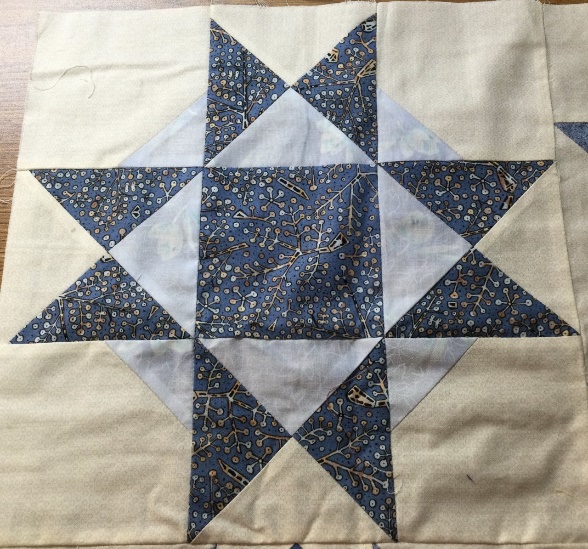 Enjoy!